        МИНИСТЕРСТВО ОБРАЗОВАНИЯ И НАУКИ РЕСПУБЛИКИ ДАГЕСТАН                                                                              ГОСУДАРСТВЕННОЕ КАЗЕННОЕ ОБЩЕОБРАЗОВАТЕЛЬНОЕ УЧРЕЖДЕНИЕ РЕСПУБЛИКИ ДАГЕСТАН
«КАМБУЛАТСКАЯ СРЕДНЯЯ ОБЩЕОБРАЗОВАТЕЛЬНАЯ ШКОЛА РУТУЛЬСКОГО РАЙОНА»368700, Республика Дагестан, Рутульский район, с. Кусур        ТЕЛ. 8-928-573-18-55                                                                                                                                           Справка          Настоящая справка подтверждает, что учитель математики ГКОУ РД «Камбулатская СОШ Рутульского района», Мусаева Р. М.  в 2012-2013 учебном году приказом директора ОУ № 12 от 30.08.2012 года назначен руководителем школьного методического объединения.«09» декабрь 2019 г.исх. № 57Директор ГКОУ РД «Камбулатская СОШ Рутульского района»Р. М. Османов09.12.2019 г.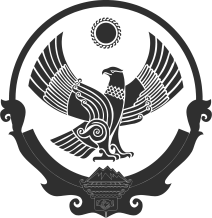 